Формат:Cкрембл, 18 лунок, 4 человека в команде (3 гольфиста + 1 член ХК «Легенды Хоккея»), 22 команды.
Игровой Гандикап:
Мужчины - 28; Женщины - 36; Гандикап команды делится на 6.
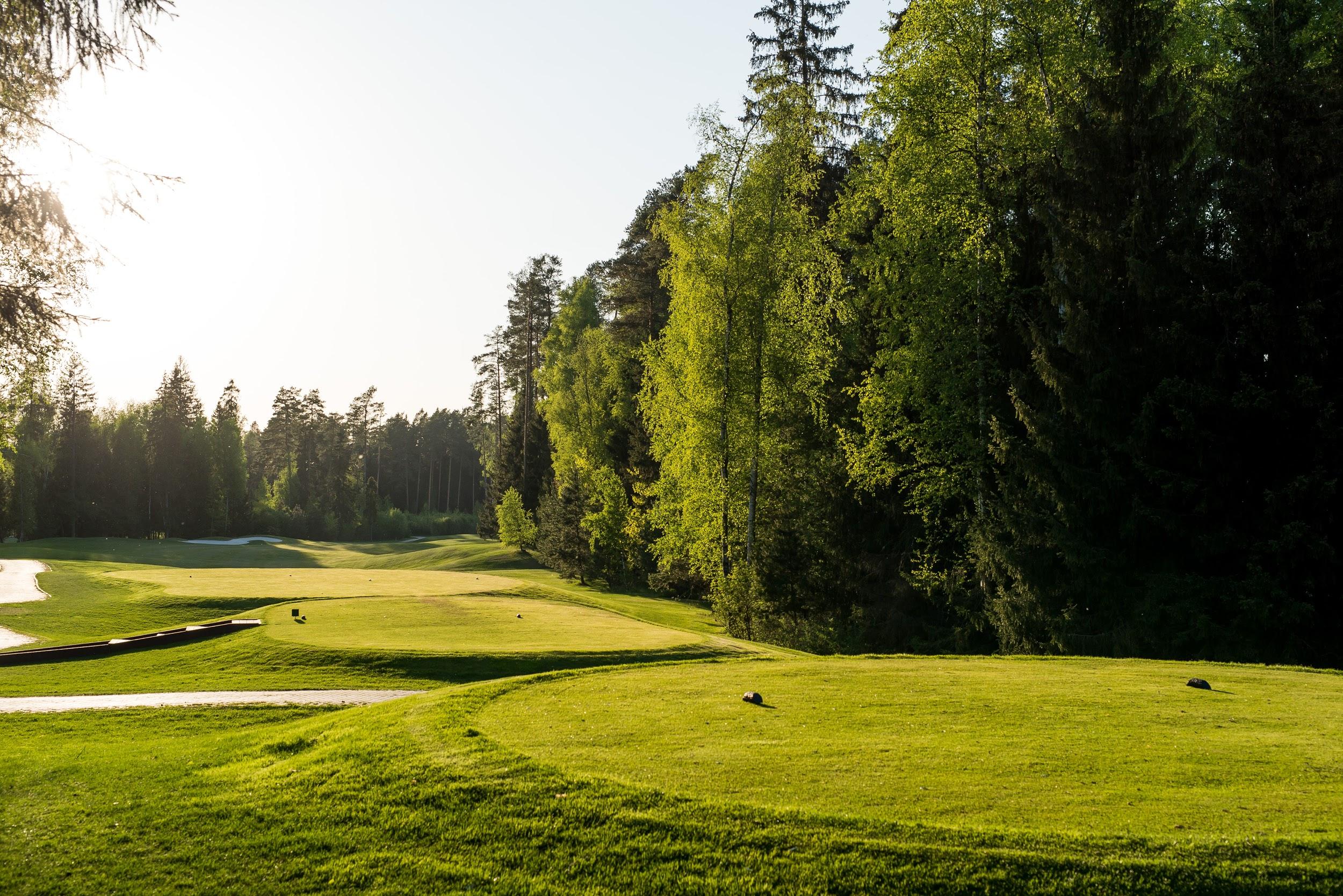 Примечания:Регистрационный взнос:
Члены Клуба “МКК” - 4000 руб.; Гости Клуба - 8000 руб. (вкл. питание и б/а напитки);Подача заявок до 9 сентября 19.00. Бланк с реквизитами: скачатьЗаявки согласуются по мере поступления, с приоритетом для заявок, поступивших ранее других;Клуб вправе отказать в удовлетворении заявки без объяснения причин.Регистрация:Для подачи заявки на участие в Турнире необходимо направить заполненую регистрационную форму в электронном виде или скан формы, заполненной вручную на E - Mail: info@hclegends.ruОбщие вопросы: +7 916 734-24-11Сайт: www.golf.hclegends.ru Ф.И.О.:Телефон:E - Mail:Номер и марка а/м:Дата заявки:Значение точного гандикапа: